ЗАЯВКА 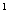 юридического лица (индивидуального предпринимателя), физического лица на присоединение энергопринимающих устройств 13. Сроки проектирования и поэтапного введения в эксплуатацию объекта (в том числе по этапам и очередям), планируемое поэтапное распределение максимальной мощности:14. Гарантирующий поставщик (энергосбытовая организация), с которым планируется заключение договора энергоснабжения (купли-продажи электрической энергии (мощности) ___________________.Заявители, максимальная мощность энергопринимающих устройств которых составляет свыше 150 кВт и менее 670 кВт, пункты 7, 8, 11 и 12 настоящей заявки не заполняют.________________ За исключением лиц, указанных в пунктах 12_1 -14 Правил технологического присоединения энергопринимающих устройств потребителей электрической энергии, объектов по производству электрической энергии, а также объектов электросетевого хозяйства, принадлежащих сетевым организациям и иным лицам, к электрическим сетям .Для юридических лиц и индивидуальных предпринимателей.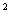 Для физических лиц.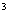 Максимальная мощность указывается равной максимальной мощности присоединяемых энергопринимающих устройств в случае отсутствия максимальной мощности ранее присоединенных энергопринимающих устройств (то есть в пункте 6 и подпункте "а" пункта 6 настоящего приложения величина мощности указывается одинаковая).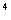 Классы напряжения (0,4; 6; 10) кВ.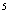 Не указывается при присоединении генерирующих объектов.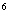 Заявители, максимальная мощность энергопринимающих устройств по одному источнику электроснабжения которых составляет свыше 150 кВт и менее 670 кВт, указывают только характер нагрузки (для производственной деятельности).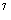 Для энергопринимающих устройств потребителей электрической энергии.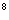      1. (полное наименование заявителя - юридического лица; (полное наименование заявителя - юридического лица; (полное наименование заявителя - юридического лица; (полное наименование заявителя - юридического лица; (полное наименование заявителя - юридического лица; (полное наименование заявителя - юридического лица; (полное наименование заявителя - юридического лица; (полное наименование заявителя - юридического лица; (полное наименование заявителя - юридического лица; (полное наименование заявителя - юридического лица; (полное наименование заявителя - юридического лица; (полное наименование заявителя - юридического лица; (полное наименование заявителя - юридического лица; (полное наименование заявителя - юридического лица; (полное наименование заявителя - юридического лица; (полное наименование заявителя - юридического лица; (полное наименование заявителя - юридического лица; (полное наименование заявителя - юридического лица; (полное наименование заявителя - юридического лица; (полное наименование заявителя - юридического лица; (полное наименование заявителя - юридического лица; (полное наименование заявителя - юридического лица; (полное наименование заявителя - юридического лица; . . фамилия, имя, отчество заявителя - индивидуального предпринимателя) фамилия, имя, отчество заявителя - индивидуального предпринимателя) фамилия, имя, отчество заявителя - индивидуального предпринимателя) фамилия, имя, отчество заявителя - индивидуального предпринимателя) фамилия, имя, отчество заявителя - индивидуального предпринимателя) фамилия, имя, отчество заявителя - индивидуального предпринимателя) фамилия, имя, отчество заявителя - индивидуального предпринимателя) фамилия, имя, отчество заявителя - индивидуального предпринимателя) фамилия, имя, отчество заявителя - индивидуального предпринимателя) фамилия, имя, отчество заявителя - индивидуального предпринимателя) фамилия, имя, отчество заявителя - индивидуального предпринимателя) фамилия, имя, отчество заявителя - индивидуального предпринимателя) фамилия, имя, отчество заявителя - индивидуального предпринимателя) фамилия, имя, отчество заявителя - индивидуального предпринимателя) фамилия, имя, отчество заявителя - индивидуального предпринимателя) фамилия, имя, отчество заявителя - индивидуального предпринимателя) фамилия, имя, отчество заявителя - индивидуального предпринимателя) фамилия, имя, отчество заявителя - индивидуального предпринимателя) фамилия, имя, отчество заявителя - индивидуального предпринимателя) фамилия, имя, отчество заявителя - индивидуального предпринимателя) фамилия, имя, отчество заявителя - индивидуального предпринимателя) фамилия, имя, отчество заявителя - индивидуального предпринимателя) фамилия, имя, отчество заявителя - индивидуального предпринимателя)      2. Номер записи в Едином государственном реестре юридических лиц (номер записи в Едином государственном реестре индивидуальных предпринимателей) и дата ее внесения в реестр      2. Номер записи в Едином государственном реестре юридических лиц (номер записи в Едином государственном реестре индивидуальных предпринимателей) и дата ее внесения в реестр      2. Номер записи в Едином государственном реестре юридических лиц (номер записи в Едином государственном реестре индивидуальных предпринимателей) и дата ее внесения в реестр      2. Номер записи в Едином государственном реестре юридических лиц (номер записи в Едином государственном реестре индивидуальных предпринимателей) и дата ее внесения в реестр      2. Номер записи в Едином государственном реестре юридических лиц (номер записи в Едином государственном реестре индивидуальных предпринимателей) и дата ее внесения в реестр      2. Номер записи в Едином государственном реестре юридических лиц (номер записи в Едином государственном реестре индивидуальных предпринимателей) и дата ее внесения в реестр      2. Номер записи в Едином государственном реестре юридических лиц (номер записи в Едином государственном реестре индивидуальных предпринимателей) и дата ее внесения в реестр      2. Номер записи в Едином государственном реестре юридических лиц (номер записи в Едином государственном реестре индивидуальных предпринимателей) и дата ее внесения в реестр      2. Номер записи в Едином государственном реестре юридических лиц (номер записи в Едином государственном реестре индивидуальных предпринимателей) и дата ее внесения в реестр      2. Номер записи в Едином государственном реестре юридических лиц (номер записи в Едином государственном реестре индивидуальных предпринимателей) и дата ее внесения в реестр      2. Номер записи в Едином государственном реестре юридических лиц (номер записи в Едином государственном реестре индивидуальных предпринимателей) и дата ее внесения в реестр      2. Номер записи в Едином государственном реестре юридических лиц (номер записи в Едином государственном реестре индивидуальных предпринимателей) и дата ее внесения в реестр      2. Номер записи в Едином государственном реестре юридических лиц (номер записи в Едином государственном реестре индивидуальных предпринимателей) и дата ее внесения в реестр      2. Номер записи в Едином государственном реестре юридических лиц (номер записи в Едином государственном реестре индивидуальных предпринимателей) и дата ее внесения в реестр      2. Номер записи в Едином государственном реестре юридических лиц (номер записи в Едином государственном реестре индивидуальных предпринимателей) и дата ее внесения в реестр      2. Номер записи в Едином государственном реестре юридических лиц (номер записи в Едином государственном реестре индивидуальных предпринимателей) и дата ее внесения в реестр      2. Номер записи в Едином государственном реестре юридических лиц (номер записи в Едином государственном реестре индивидуальных предпринимателей) и дата ее внесения в реестр      2. Номер записи в Едином государственном реестре юридических лиц (номер записи в Едином государственном реестре индивидуальных предпринимателей) и дата ее внесения в реестр      2. Номер записи в Едином государственном реестре юридических лиц (номер записи в Едином государственном реестре индивидуальных предпринимателей) и дата ее внесения в реестр      2. Номер записи в Едином государственном реестре юридических лиц (номер записи в Едином государственном реестре индивидуальных предпринимателей) и дата ее внесения в реестр      2. Номер записи в Едином государственном реестре юридических лиц (номер записи в Едином государственном реестре индивидуальных предпринимателей) и дата ее внесения в реестр      2. Номер записи в Едином государственном реестре юридических лиц (номер записи в Едином государственном реестре индивидуальных предпринимателей) и дата ее внесения в реестр      2. Номер записи в Едином государственном реестре юридических лиц (номер записи в Едином государственном реестре индивидуальных предпринимателей) и дата ее внесения в реестр . .      Паспортные данные: серия      Паспортные данные: серия      Паспортные данные: серия      Паспортные данные: серия      Паспортные данные: серия      Паспортные данные: серия      Паспортные данные: серия номер номер номер номер номер выдан (кем, когда) выдан (кем, когда) выдан (кем, когда) выдан (кем, когда) . .      3. Место нахождения заявителя, в том числе фактический адрес      3. Место нахождения заявителя, в том числе фактический адрес      3. Место нахождения заявителя, в том числе фактический адрес      3. Место нахождения заявителя, в том числе фактический адрес      3. Место нахождения заявителя, в том числе фактический адрес      3. Место нахождения заявителя, в том числе фактический адрес      3. Место нахождения заявителя, в том числе фактический адрес      3. Место нахождения заявителя, в том числе фактический адрес      3. Место нахождения заявителя, в том числе фактический адрес      3. Место нахождения заявителя, в том числе фактический адрес      3. Место нахождения заявителя, в том числе фактический адрес      3. Место нахождения заявителя, в том числе фактический адрес      3. Место нахождения заявителя, в том числе фактический адрес      3. Место нахождения заявителя, в том числе фактический адрес      3. Место нахождения заявителя, в том числе фактический адрес      3. Место нахождения заявителя, в том числе фактический адрес . . (индекс, адрес) (индекс, адрес) (индекс, адрес) (индекс, адрес) (индекс, адрес) (индекс, адрес) (индекс, адрес) (индекс, адрес) (индекс, адрес) (индекс, адрес) (индекс, адрес) (индекс, адрес) (индекс, адрес) (индекс, адрес) (индекс, адрес) (индекс, адрес) (индекс, адрес) (индекс, адрес) (индекс, адрес) (индекс, адрес) (индекс, адрес) (индекс, адрес) (индекс, адрес)      4. В связи с      4. В связи с      4. В связи с (увеличение объема максимальной мощности, новое строительство, изменение категории надежности электроснабжения и др. - указать нужное) (увеличение объема максимальной мощности, новое строительство, изменение категории надежности электроснабжения и др. - указать нужное) (увеличение объема максимальной мощности, новое строительство, изменение категории надежности электроснабжения и др. - указать нужное) (увеличение объема максимальной мощности, новое строительство, изменение категории надежности электроснабжения и др. - указать нужное) (увеличение объема максимальной мощности, новое строительство, изменение категории надежности электроснабжения и др. - указать нужное) (увеличение объема максимальной мощности, новое строительство, изменение категории надежности электроснабжения и др. - указать нужное) (увеличение объема максимальной мощности, новое строительство, изменение категории надежности электроснабжения и др. - указать нужное) (увеличение объема максимальной мощности, новое строительство, изменение категории надежности электроснабжения и др. - указать нужное) (увеличение объема максимальной мощности, новое строительство, изменение категории надежности электроснабжения и др. - указать нужное) (увеличение объема максимальной мощности, новое строительство, изменение категории надежности электроснабжения и др. - указать нужное) (увеличение объема максимальной мощности, новое строительство, изменение категории надежности электроснабжения и др. - указать нужное) (увеличение объема максимальной мощности, новое строительство, изменение категории надежности электроснабжения и др. - указать нужное) (увеличение объема максимальной мощности, новое строительство, изменение категории надежности электроснабжения и др. - указать нужное) (увеличение объема максимальной мощности, новое строительство, изменение категории надежности электроснабжения и др. - указать нужное) (увеличение объема максимальной мощности, новое строительство, изменение категории надежности электроснабжения и др. - указать нужное) (увеличение объема максимальной мощности, новое строительство, изменение категории надежности электроснабжения и др. - указать нужное) (увеличение объема максимальной мощности, новое строительство, изменение категории надежности электроснабжения и др. - указать нужное) (увеличение объема максимальной мощности, новое строительство, изменение категории надежности электроснабжения и др. - указать нужное) (увеличение объема максимальной мощности, новое строительство, изменение категории надежности электроснабжения и др. - указать нужное) (увеличение объема максимальной мощности, новое строительство, изменение категории надежности электроснабжения и др. - указать нужное) (увеличение объема максимальной мощности, новое строительство, изменение категории надежности электроснабжения и др. - указать нужное) (увеличение объема максимальной мощности, новое строительство, изменение категории надежности электроснабжения и др. - указать нужное) (увеличение объема максимальной мощности, новое строительство, изменение категории надежности электроснабжения и др. - указать нужное) просит осуществить технологическое присоединение просит осуществить технологическое присоединение просит осуществить технологическое присоединение просит осуществить технологическое присоединение просит осуществить технологическое присоединение просит осуществить технологическое присоединение просит осуществить технологическое присоединение просит осуществить технологическое присоединение просит осуществить технологическое присоединение просит осуществить технологическое присоединение просит осуществить технологическое присоединение просит осуществить технологическое присоединение , , (наименование энергопринимающих устройств для присоединения) (наименование энергопринимающих устройств для присоединения) (наименование энергопринимающих устройств для присоединения) (наименование энергопринимающих устройств для присоединения) (наименование энергопринимающих устройств для присоединения) (наименование энергопринимающих устройств для присоединения) (наименование энергопринимающих устройств для присоединения) (наименование энергопринимающих устройств для присоединения) (наименование энергопринимающих устройств для присоединения) (наименование энергопринимающих устройств для присоединения) (наименование энергопринимающих устройств для присоединения) (наименование энергопринимающих устройств для присоединения) (наименование энергопринимающих устройств для присоединения) (наименование энергопринимающих устройств для присоединения) (наименование энергопринимающих устройств для присоединения) (наименование энергопринимающих устройств для присоединения) (наименование энергопринимающих устройств для присоединения) (наименование энергопринимающих устройств для присоединения) (наименование энергопринимающих устройств для присоединения) (наименование энергопринимающих устройств для присоединения) (наименование энергопринимающих устройств для присоединения) (наименование энергопринимающих устройств для присоединения) (наименование энергопринимающих устройств для присоединения) расположенных расположенных . . (место нахождения энергопринимающих устройств) (место нахождения энергопринимающих устройств) (место нахождения энергопринимающих устройств) (место нахождения энергопринимающих устройств) (место нахождения энергопринимающих устройств) (место нахождения энергопринимающих устройств) (место нахождения энергопринимающих устройств) (место нахождения энергопринимающих устройств) (место нахождения энергопринимающих устройств) (место нахождения энергопринимающих устройств) (место нахождения энергопринимающих устройств) (место нахождения энергопринимающих устройств) (место нахождения энергопринимающих устройств) (место нахождения энергопринимающих устройств) (место нахождения энергопринимающих устройств) (место нахождения энергопринимающих устройств) (место нахождения энергопринимающих устройств) (место нахождения энергопринимающих устройств) (место нахождения энергопринимающих устройств) (место нахождения энергопринимающих устройств) (место нахождения энергопринимающих устройств) (место нахождения энергопринимающих устройств) (место нахождения энергопринимающих устройств)      5. Количество точек присоединения с указанием технических параметров элементов      5. Количество точек присоединения с указанием технических параметров элементов      5. Количество точек присоединения с указанием технических параметров элементов      5. Количество точек присоединения с указанием технических параметров элементов      5. Количество точек присоединения с указанием технических параметров элементов      5. Количество точек присоединения с указанием технических параметров элементов      5. Количество точек присоединения с указанием технических параметров элементов      5. Количество точек присоединения с указанием технических параметров элементов      5. Количество точек присоединения с указанием технических параметров элементов      5. Количество точек присоединения с указанием технических параметров элементов      5. Количество точек присоединения с указанием технических параметров элементов      5. Количество точек присоединения с указанием технических параметров элементов      5. Количество точек присоединения с указанием технических параметров элементов      5. Количество точек присоединения с указанием технических параметров элементов      5. Количество точек присоединения с указанием технических параметров элементов      5. Количество точек присоединения с указанием технических параметров элементов      5. Количество точек присоединения с указанием технических параметров элементов      5. Количество точек присоединения с указанием технических параметров элементов      5. Количество точек присоединения с указанием технических параметров элементов      5. Количество точек присоединения с указанием технических параметров элементов      5. Количество точек присоединения с указанием технических параметров элементов      5. Количество точек присоединения с указанием технических параметров элементов      5. Количество точек присоединения с указанием технических параметров элементов энергопринимающих устройств энергопринимающих устройств энергопринимающих устройств энергопринимающих устройств энергопринимающих устройств энергопринимающих устройств (описание существующей сети для присоединения, (описание существующей сети для присоединения, (описание существующей сети для присоединения, (описание существующей сети для присоединения, (описание существующей сети для присоединения, (описание существующей сети для присоединения, (описание существующей сети для присоединения, (описание существующей сети для присоединения, (описание существующей сети для присоединения, (описание существующей сети для присоединения, (описание существующей сети для присоединения, (описание существующей сети для присоединения, (описание существующей сети для присоединения, (описание существующей сети для присоединения, (описание существующей сети для присоединения, (описание существующей сети для присоединения, (описание существующей сети для присоединения, (описание существующей сети для присоединения, (описание существующей сети для присоединения, (описание существующей сети для присоединения, (описание существующей сети для присоединения, (описание существующей сети для присоединения, (описание существующей сети для присоединения, . .      максимальной мощности (дополнительно или вновь) или (и) планируемых точек присоединения)     максимальной мощности (дополнительно или вновь) или (и) планируемых точек присоединения)     максимальной мощности (дополнительно или вновь) или (и) планируемых точек присоединения)     максимальной мощности (дополнительно или вновь) или (и) планируемых точек присоединения)     максимальной мощности (дополнительно или вновь) или (и) планируемых точек присоединения)     максимальной мощности (дополнительно или вновь) или (и) планируемых точек присоединения)     максимальной мощности (дополнительно или вновь) или (и) планируемых точек присоединения)     максимальной мощности (дополнительно или вновь) или (и) планируемых точек присоединения)     максимальной мощности (дополнительно или вновь) или (и) планируемых точек присоединения)     максимальной мощности (дополнительно или вновь) или (и) планируемых точек присоединения)     максимальной мощности (дополнительно или вновь) или (и) планируемых точек присоединения)     максимальной мощности (дополнительно или вновь) или (и) планируемых точек присоединения)     максимальной мощности (дополнительно или вновь) или (и) планируемых точек присоединения)     максимальной мощности (дополнительно или вновь) или (и) планируемых точек присоединения)     максимальной мощности (дополнительно или вновь) или (и) планируемых точек присоединения)     максимальной мощности (дополнительно или вновь) или (и) планируемых точек присоединения)     максимальной мощности (дополнительно или вновь) или (и) планируемых точек присоединения)     максимальной мощности (дополнительно или вновь) или (и) планируемых точек присоединения)     максимальной мощности (дополнительно или вновь) или (и) планируемых точек присоединения)     максимальной мощности (дополнительно или вновь) или (и) планируемых точек присоединения)     максимальной мощности (дополнительно или вновь) или (и) планируемых точек присоединения)     максимальной мощности (дополнительно или вновь) или (и) планируемых точек присоединения)     максимальной мощности (дополнительно или вновь) или (и) планируемых точек присоединения)     6. Максимальная мощность энергопринимающих устройств (присоединяемых и ранее присоединенных) составляет _____ кВт при напряжении _____ кВ (с распределением по точкам присоединения: точка присоединения _____________ - ___________________ кВт, точка присоединения      6. Максимальная мощность энергопринимающих устройств (присоединяемых и ранее присоединенных) составляет _____ кВт при напряжении _____ кВ (с распределением по точкам присоединения: точка присоединения _____________ - ___________________ кВт, точка присоединения      6. Максимальная мощность энергопринимающих устройств (присоединяемых и ранее присоединенных) составляет _____ кВт при напряжении _____ кВ (с распределением по точкам присоединения: точка присоединения _____________ - ___________________ кВт, точка присоединения      6. Максимальная мощность энергопринимающих устройств (присоединяемых и ранее присоединенных) составляет _____ кВт при напряжении _____ кВ (с распределением по точкам присоединения: точка присоединения _____________ - ___________________ кВт, точка присоединения      6. Максимальная мощность энергопринимающих устройств (присоединяемых и ранее присоединенных) составляет _____ кВт при напряжении _____ кВ (с распределением по точкам присоединения: точка присоединения _____________ - ___________________ кВт, точка присоединения      6. Максимальная мощность энергопринимающих устройств (присоединяемых и ранее присоединенных) составляет _____ кВт при напряжении _____ кВ (с распределением по точкам присоединения: точка присоединения _____________ - ___________________ кВт, точка присоединения      6. Максимальная мощность энергопринимающих устройств (присоединяемых и ранее присоединенных) составляет _____ кВт при напряжении _____ кВ (с распределением по точкам присоединения: точка присоединения _____________ - ___________________ кВт, точка присоединения      6. Максимальная мощность энергопринимающих устройств (присоединяемых и ранее присоединенных) составляет _____ кВт при напряжении _____ кВ (с распределением по точкам присоединения: точка присоединения _____________ - ___________________ кВт, точка присоединения      6. Максимальная мощность энергопринимающих устройств (присоединяемых и ранее присоединенных) составляет _____ кВт при напряжении _____ кВ (с распределением по точкам присоединения: точка присоединения _____________ - ___________________ кВт, точка присоединения      6. Максимальная мощность энергопринимающих устройств (присоединяемых и ранее присоединенных) составляет _____ кВт при напряжении _____ кВ (с распределением по точкам присоединения: точка присоединения _____________ - ___________________ кВт, точка присоединения      6. Максимальная мощность энергопринимающих устройств (присоединяемых и ранее присоединенных) составляет _____ кВт при напряжении _____ кВ (с распределением по точкам присоединения: точка присоединения _____________ - ___________________ кВт, точка присоединения      6. Максимальная мощность энергопринимающих устройств (присоединяемых и ранее присоединенных) составляет _____ кВт при напряжении _____ кВ (с распределением по точкам присоединения: точка присоединения _____________ - ___________________ кВт, точка присоединения      6. Максимальная мощность энергопринимающих устройств (присоединяемых и ранее присоединенных) составляет _____ кВт при напряжении _____ кВ (с распределением по точкам присоединения: точка присоединения _____________ - ___________________ кВт, точка присоединения      6. Максимальная мощность энергопринимающих устройств (присоединяемых и ранее присоединенных) составляет _____ кВт при напряжении _____ кВ (с распределением по точкам присоединения: точка присоединения _____________ - ___________________ кВт, точка присоединения      6. Максимальная мощность энергопринимающих устройств (присоединяемых и ранее присоединенных) составляет _____ кВт при напряжении _____ кВ (с распределением по точкам присоединения: точка присоединения _____________ - ___________________ кВт, точка присоединения      6. Максимальная мощность энергопринимающих устройств (присоединяемых и ранее присоединенных) составляет _____ кВт при напряжении _____ кВ (с распределением по точкам присоединения: точка присоединения _____________ - ___________________ кВт, точка присоединения      6. Максимальная мощность энергопринимающих устройств (присоединяемых и ранее присоединенных) составляет _____ кВт при напряжении _____ кВ (с распределением по точкам присоединения: точка присоединения _____________ - ___________________ кВт, точка присоединения      6. Максимальная мощность энергопринимающих устройств (присоединяемых и ранее присоединенных) составляет _____ кВт при напряжении _____ кВ (с распределением по точкам присоединения: точка присоединения _____________ - ___________________ кВт, точка присоединения      6. Максимальная мощность энергопринимающих устройств (присоединяемых и ранее присоединенных) составляет _____ кВт при напряжении _____ кВ (с распределением по точкам присоединения: точка присоединения _____________ - ___________________ кВт, точка присоединения      6. Максимальная мощность энергопринимающих устройств (присоединяемых и ранее присоединенных) составляет _____ кВт при напряжении _____ кВ (с распределением по точкам присоединения: точка присоединения _____________ - ___________________ кВт, точка присоединения      6. Максимальная мощность энергопринимающих устройств (присоединяемых и ранее присоединенных) составляет _____ кВт при напряжении _____ кВ (с распределением по точкам присоединения: точка присоединения _____________ - ___________________ кВт, точка присоединения      6. Максимальная мощность энергопринимающих устройств (присоединяемых и ранее присоединенных) составляет _____ кВт при напряжении _____ кВ (с распределением по точкам присоединения: точка присоединения _____________ - ___________________ кВт, точка присоединения      6. Максимальная мощность энергопринимающих устройств (присоединяемых и ранее присоединенных) составляет _____ кВт при напряжении _____ кВ (с распределением по точкам присоединения: точка присоединения _____________ - ___________________ кВт, точка присоединения ___________ - _____________ кВт), в том числе: ___________ - _____________ кВт), в том числе: ___________ - _____________ кВт), в том числе: ___________ - _____________ кВт), в том числе: ___________ - _____________ кВт), в том числе: ___________ - _____________ кВт), в том числе: ___________ - _____________ кВт), в том числе: ___________ - _____________ кВт), в том числе: ___________ - _____________ кВт), в том числе: ___________ - _____________ кВт), в том числе: ___________ - _____________ кВт), в том числе: ___________ - _____________ кВт), в том числе: ___________ - _____________ кВт), в том числе: ___________ - _____________ кВт), в том числе: ___________ - _____________ кВт), в том числе: ___________ - _____________ кВт), в том числе: ___________ - _____________ кВт), в том числе: ___________ - _____________ кВт), в том числе: ___________ - _____________ кВт), в том числе: ___________ - _____________ кВт), в том числе: ___________ - _____________ кВт), в том числе: ___________ - _____________ кВт), в том числе: ___________ - _____________ кВт), в том числе:      а) максимальная мощность присоединяемых энергопринимающих устройств составляет _____ кВт      а) максимальная мощность присоединяемых энергопринимающих устройств составляет _____ кВт      а) максимальная мощность присоединяемых энергопринимающих устройств составляет _____ кВт      а) максимальная мощность присоединяемых энергопринимающих устройств составляет _____ кВт      а) максимальная мощность присоединяемых энергопринимающих устройств составляет _____ кВт      а) максимальная мощность присоединяемых энергопринимающих устройств составляет _____ кВт      а) максимальная мощность присоединяемых энергопринимающих устройств составляет _____ кВт      а) максимальная мощность присоединяемых энергопринимающих устройств составляет _____ кВт      а) максимальная мощность присоединяемых энергопринимающих устройств составляет _____ кВт      а) максимальная мощность присоединяемых энергопринимающих устройств составляет _____ кВт      а) максимальная мощность присоединяемых энергопринимающих устройств составляет _____ кВт      а) максимальная мощность присоединяемых энергопринимающих устройств составляет _____ кВт      а) максимальная мощность присоединяемых энергопринимающих устройств составляет _____ кВт      а) максимальная мощность присоединяемых энергопринимающих устройств составляет _____ кВт      а) максимальная мощность присоединяемых энергопринимающих устройств составляет _____ кВт      а) максимальная мощность присоединяемых энергопринимающих устройств составляет _____ кВт      а) максимальная мощность присоединяемых энергопринимающих устройств составляет _____ кВт      а) максимальная мощность присоединяемых энергопринимающих устройств составляет _____ кВт      а) максимальная мощность присоединяемых энергопринимающих устройств составляет _____ кВт      а) максимальная мощность присоединяемых энергопринимающих устройств составляет _____ кВт      а) максимальная мощность присоединяемых энергопринимающих устройств составляет _____ кВт      а) максимальная мощность присоединяемых энергопринимающих устройств составляет _____ кВт      а) максимальная мощность присоединяемых энергопринимающих устройств составляет _____ кВт при напряжении _____ кВ со следующим распределением по точкам присоединения: при напряжении _____ кВ со следующим распределением по точкам присоединения: при напряжении _____ кВ со следующим распределением по точкам присоединения: при напряжении _____ кВ со следующим распределением по точкам присоединения: при напряжении _____ кВ со следующим распределением по точкам присоединения: при напряжении _____ кВ со следующим распределением по точкам присоединения: при напряжении _____ кВ со следующим распределением по точкам присоединения: при напряжении _____ кВ со следующим распределением по точкам присоединения: при напряжении _____ кВ со следующим распределением по точкам присоединения: при напряжении _____ кВ со следующим распределением по точкам присоединения: при напряжении _____ кВ со следующим распределением по точкам присоединения: при напряжении _____ кВ со следующим распределением по точкам присоединения: при напряжении _____ кВ со следующим распределением по точкам присоединения: при напряжении _____ кВ со следующим распределением по точкам присоединения: при напряжении _____ кВ со следующим распределением по точкам присоединения: при напряжении _____ кВ со следующим распределением по точкам присоединения: при напряжении _____ кВ со следующим распределением по точкам присоединения: при напряжении _____ кВ со следующим распределением по точкам присоединения: при напряжении _____ кВ со следующим распределением по точкам присоединения: при напряжении _____ кВ со следующим распределением по точкам присоединения: при напряжении _____ кВ со следующим распределением по точкам присоединения: при напряжении _____ кВ со следующим распределением по точкам присоединения: при напряжении _____ кВ со следующим распределением по точкам присоединения:      точка присоединения ___________ - _____________ кВт;      точка присоединения ___________ - _____________ кВт;      точка присоединения ___________ - _____________ кВт;      точка присоединения ___________ - _____________ кВт;      точка присоединения ___________ - _____________ кВт;      точка присоединения ___________ - _____________ кВт;      точка присоединения ___________ - _____________ кВт;      точка присоединения ___________ - _____________ кВт;      точка присоединения ___________ - _____________ кВт;      точка присоединения ___________ - _____________ кВт;      точка присоединения ___________ - _____________ кВт;      точка присоединения ___________ - _____________ кВт;      точка присоединения ___________ - _____________ кВт;      точка присоединения ___________ - _____________ кВт;      точка присоединения ___________ - _____________ кВт;      точка присоединения ___________ - _____________ кВт;      точка присоединения ___________ - _____________ кВт;      точка присоединения ___________ - _____________ кВт;      точка присоединения ___________ - _____________ кВт;      точка присоединения ___________ - _____________ кВт;      точка присоединения ___________ - _____________ кВт;      точка присоединения ___________ - _____________ кВт;      точка присоединения ___________ - _____________ кВт;      точка присоединения ___________ - _____________ кВт;      точка присоединения ___________ - _____________ кВт;      точка присоединения ___________ - _____________ кВт;      точка присоединения ___________ - _____________ кВт;      точка присоединения ___________ - _____________ кВт;      точка присоединения ___________ - _____________ кВт;      точка присоединения ___________ - _____________ кВт;      точка присоединения ___________ - _____________ кВт;      точка присоединения ___________ - _____________ кВт;      точка присоединения ___________ - _____________ кВт;      точка присоединения ___________ - _____________ кВт;      точка присоединения ___________ - _____________ кВт;      точка присоединения ___________ - _____________ кВт;      точка присоединения ___________ - _____________ кВт;      точка присоединения ___________ - _____________ кВт;      точка присоединения ___________ - _____________ кВт;      точка присоединения ___________ - _____________ кВт;      точка присоединения ___________ - _____________ кВт;      точка присоединения ___________ - _____________ кВт;      точка присоединения ___________ - _____________ кВт;      точка присоединения ___________ - _____________ кВт;      точка присоединения ___________ - _____________ кВт;      точка присоединения ___________ - _____________ кВт; б) максимальная мощность ранее присоединенных энергопринимающих устройств составляет _____ кВт при напряжении _____ кВ со следующим распределением по точкам присоединения: б) максимальная мощность ранее присоединенных энергопринимающих устройств составляет _____ кВт при напряжении _____ кВ со следующим распределением по точкам присоединения: б) максимальная мощность ранее присоединенных энергопринимающих устройств составляет _____ кВт при напряжении _____ кВ со следующим распределением по точкам присоединения: б) максимальная мощность ранее присоединенных энергопринимающих устройств составляет _____ кВт при напряжении _____ кВ со следующим распределением по точкам присоединения: б) максимальная мощность ранее присоединенных энергопринимающих устройств составляет _____ кВт при напряжении _____ кВ со следующим распределением по точкам присоединения: б) максимальная мощность ранее присоединенных энергопринимающих устройств составляет _____ кВт при напряжении _____ кВ со следующим распределением по точкам присоединения: б) максимальная мощность ранее присоединенных энергопринимающих устройств составляет _____ кВт при напряжении _____ кВ со следующим распределением по точкам присоединения: б) максимальная мощность ранее присоединенных энергопринимающих устройств составляет _____ кВт при напряжении _____ кВ со следующим распределением по точкам присоединения: б) максимальная мощность ранее присоединенных энергопринимающих устройств составляет _____ кВт при напряжении _____ кВ со следующим распределением по точкам присоединения: б) максимальная мощность ранее присоединенных энергопринимающих устройств составляет _____ кВт при напряжении _____ кВ со следующим распределением по точкам присоединения: б) максимальная мощность ранее присоединенных энергопринимающих устройств составляет _____ кВт при напряжении _____ кВ со следующим распределением по точкам присоединения: б) максимальная мощность ранее присоединенных энергопринимающих устройств составляет _____ кВт при напряжении _____ кВ со следующим распределением по точкам присоединения: б) максимальная мощность ранее присоединенных энергопринимающих устройств составляет _____ кВт при напряжении _____ кВ со следующим распределением по точкам присоединения: б) максимальная мощность ранее присоединенных энергопринимающих устройств составляет _____ кВт при напряжении _____ кВ со следующим распределением по точкам присоединения: б) максимальная мощность ранее присоединенных энергопринимающих устройств составляет _____ кВт при напряжении _____ кВ со следующим распределением по точкам присоединения: б) максимальная мощность ранее присоединенных энергопринимающих устройств составляет _____ кВт при напряжении _____ кВ со следующим распределением по точкам присоединения: б) максимальная мощность ранее присоединенных энергопринимающих устройств составляет _____ кВт при напряжении _____ кВ со следующим распределением по точкам присоединения: б) максимальная мощность ранее присоединенных энергопринимающих устройств составляет _____ кВт при напряжении _____ кВ со следующим распределением по точкам присоединения: б) максимальная мощность ранее присоединенных энергопринимающих устройств составляет _____ кВт при напряжении _____ кВ со следующим распределением по точкам присоединения: б) максимальная мощность ранее присоединенных энергопринимающих устройств составляет _____ кВт при напряжении _____ кВ со следующим распределением по точкам присоединения: б) максимальная мощность ранее присоединенных энергопринимающих устройств составляет _____ кВт при напряжении _____ кВ со следующим распределением по точкам присоединения: б) максимальная мощность ранее присоединенных энергопринимающих устройств составляет _____ кВт при напряжении _____ кВ со следующим распределением по точкам присоединения: б) максимальная мощность ранее присоединенных энергопринимающих устройств составляет _____ кВт при напряжении _____ кВ со следующим распределением по точкам присоединения:      точка присоединения ___________- _____________ кВт;      точка присоединения ___________- _____________ кВт;      точка присоединения ___________- _____________ кВт;      точка присоединения ___________- _____________ кВт;      точка присоединения ___________- _____________ кВт;      точка присоединения ___________- _____________ кВт;      точка присоединения ___________- _____________ кВт;      точка присоединения ___________- _____________ кВт;      точка присоединения ___________- _____________ кВт;      точка присоединения ___________- _____________ кВт;      точка присоединения ___________- _____________ кВт;      точка присоединения ___________- _____________ кВт;      точка присоединения ___________- _____________ кВт;      точка присоединения ___________- _____________ кВт;      точка присоединения ___________- _____________ кВт;      точка присоединения ___________- _____________ кВт;      точка присоединения ___________- _____________ кВт;      точка присоединения ___________- _____________ кВт;      точка присоединения ___________- _____________ кВт;      точка присоединения ___________- _____________ кВт;      точка присоединения ___________- _____________ кВт;      точка присоединения ___________- _____________ кВт;      точка присоединения ___________- _____________ кВт;      точка присоединения ___________ - _____________ кВт.      точка присоединения ___________ - _____________ кВт.      точка присоединения ___________ - _____________ кВт.      точка присоединения ___________ - _____________ кВт.      точка присоединения ___________ - _____________ кВт.      точка присоединения ___________ - _____________ кВт.      точка присоединения ___________ - _____________ кВт.      точка присоединения ___________ - _____________ кВт.      точка присоединения ___________ - _____________ кВт.      точка присоединения ___________ - _____________ кВт.      точка присоединения ___________ - _____________ кВт.      точка присоединения ___________ - _____________ кВт.      точка присоединения ___________ - _____________ кВт.      точка присоединения ___________ - _____________ кВт.      точка присоединения ___________ - _____________ кВт.      точка присоединения ___________ - _____________ кВт.      точка присоединения ___________ - _____________ кВт.      точка присоединения ___________ - _____________ кВт.      точка присоединения ___________ - _____________ кВт.      точка присоединения ___________ - _____________ кВт.      точка присоединения ___________ - _____________ кВт.      точка присоединения ___________ - _____________ кВт.      точка присоединения ___________ - _____________ кВт.      7. Количество и мощность присоединяемых к сети трансформаторов ________ кВА.      7. Количество и мощность присоединяемых к сети трансформаторов ________ кВА.      7. Количество и мощность присоединяемых к сети трансформаторов ________ кВА.      7. Количество и мощность присоединяемых к сети трансформаторов ________ кВА.      7. Количество и мощность присоединяемых к сети трансформаторов ________ кВА.      7. Количество и мощность присоединяемых к сети трансформаторов ________ кВА.      7. Количество и мощность присоединяемых к сети трансформаторов ________ кВА.      7. Количество и мощность присоединяемых к сети трансформаторов ________ кВА.      7. Количество и мощность присоединяемых к сети трансформаторов ________ кВА.      7. Количество и мощность присоединяемых к сети трансформаторов ________ кВА.      7. Количество и мощность присоединяемых к сети трансформаторов ________ кВА.      7. Количество и мощность присоединяемых к сети трансформаторов ________ кВА.      7. Количество и мощность присоединяемых к сети трансформаторов ________ кВА.      7. Количество и мощность присоединяемых к сети трансформаторов ________ кВА.      7. Количество и мощность присоединяемых к сети трансформаторов ________ кВА.      7. Количество и мощность присоединяемых к сети трансформаторов ________ кВА.      7. Количество и мощность присоединяемых к сети трансформаторов ________ кВА.      7. Количество и мощность присоединяемых к сети трансформаторов ________ кВА.      7. Количество и мощность присоединяемых к сети трансформаторов ________ кВА.      7. Количество и мощность присоединяемых к сети трансформаторов ________ кВА.      7. Количество и мощность присоединяемых к сети трансформаторов ________ кВА.      7. Количество и мощность присоединяемых к сети трансформаторов ________ кВА.      7. Количество и мощность присоединяемых к сети трансформаторов ________ кВА.      8. Количество и мощность генераторов      8. Количество и мощность генераторов      8. Количество и мощность генераторов      8. Количество и мощность генераторов      8. Количество и мощность генераторов      8. Количество и мощность генераторов      8. Количество и мощность генераторов      8. Количество и мощность генераторов . . .      9. Заявляемая категория надежности энергопринимающих устройств:      9. Заявляемая категория надежности энергопринимающих устройств:      9. Заявляемая категория надежности энергопринимающих устройств:      9. Заявляемая категория надежности энергопринимающих устройств:      9. Заявляемая категория надежности энергопринимающих устройств:      9. Заявляемая категория надежности энергопринимающих устройств:      9. Заявляемая категория надежности энергопринимающих устройств:      9. Заявляемая категория надежности энергопринимающих устройств:      9. Заявляемая категория надежности энергопринимающих устройств:      9. Заявляемая категория надежности энергопринимающих устройств:      9. Заявляемая категория надежности энергопринимающих устройств:      9. Заявляемая категория надежности энергопринимающих устройств:      9. Заявляемая категория надежности энергопринимающих устройств:      9. Заявляемая категория надежности энергопринимающих устройств:      9. Заявляемая категория надежности энергопринимающих устройств:      9. Заявляемая категория надежности энергопринимающих устройств:      9. Заявляемая категория надежности энергопринимающих устройств:      9. Заявляемая категория надежности энергопринимающих устройств:      9. Заявляемая категория надежности энергопринимающих устройств:      9. Заявляемая категория надежности энергопринимающих устройств:      9. Заявляемая категория надежности энергопринимающих устройств:      9. Заявляемая категория надежности энергопринимающих устройств:      9. Заявляемая категория надежности энергопринимающих устройств:      I категория ___________ кВт;      I категория ___________ кВт;      I категория ___________ кВт;      I категория ___________ кВт;      I категория ___________ кВт;      I категория ___________ кВт;      I категория ___________ кВт;      I категория ___________ кВт;      I категория ___________ кВт;      I категория ___________ кВт;      I категория ___________ кВт;      I категория ___________ кВт;      I категория ___________ кВт;      I категория ___________ кВт;      I категория ___________ кВт;      I категория ___________ кВт;      I категория ___________ кВт;      I категория ___________ кВт;      I категория ___________ кВт;      I категория ___________ кВт;      I категория ___________ кВт;      I категория ___________ кВт;      I категория ___________ кВт;      II категория __________ кВт;      II категория __________ кВт;      II категория __________ кВт;      II категория __________ кВт;      II категория __________ кВт;      II категория __________ кВт;      II категория __________ кВт;      II категория __________ кВт;      II категория __________ кВт;      II категория __________ кВт;      II категория __________ кВт;      II категория __________ кВт;      II категория __________ кВт;      II категория __________ кВт;      II категория __________ кВт;      II категория __________ кВт;      II категория __________ кВт;      II категория __________ кВт;      II категория __________ кВт;      II категория __________ кВт;      II категория __________ кВт;      II категория __________ кВт;      II категория __________ кВт;      III категория __________кВт.      III категория __________кВт.      III категория __________кВт.      III категория __________кВт.      III категория __________кВт.      III категория __________кВт.      III категория __________кВт.      III категория __________кВт.      III категория __________кВт.      III категория __________кВт.      III категория __________кВт.      III категория __________кВт.      III категория __________кВт.      III категория __________кВт.      III категория __________кВт.      III категория __________кВт.      III категория __________кВт.      III категория __________кВт.      III категория __________кВт.      III категория __________кВт.      III категория __________кВт.      III категория __________кВт.      III категория __________кВт.      10. Заявляемый характер нагрузки (для генераторов - возможная скорость набора или снижения нагрузки) и наличие нагрузок, искажающих форму кривой электрического тока и вызывающих      10. Заявляемый характер нагрузки (для генераторов - возможная скорость набора или снижения нагрузки) и наличие нагрузок, искажающих форму кривой электрического тока и вызывающих      10. Заявляемый характер нагрузки (для генераторов - возможная скорость набора или снижения нагрузки) и наличие нагрузок, искажающих форму кривой электрического тока и вызывающих      10. Заявляемый характер нагрузки (для генераторов - возможная скорость набора или снижения нагрузки) и наличие нагрузок, искажающих форму кривой электрического тока и вызывающих      10. Заявляемый характер нагрузки (для генераторов - возможная скорость набора или снижения нагрузки) и наличие нагрузок, искажающих форму кривой электрического тока и вызывающих      10. Заявляемый характер нагрузки (для генераторов - возможная скорость набора или снижения нагрузки) и наличие нагрузок, искажающих форму кривой электрического тока и вызывающих      10. Заявляемый характер нагрузки (для генераторов - возможная скорость набора или снижения нагрузки) и наличие нагрузок, искажающих форму кривой электрического тока и вызывающих      10. Заявляемый характер нагрузки (для генераторов - возможная скорость набора или снижения нагрузки) и наличие нагрузок, искажающих форму кривой электрического тока и вызывающих      10. Заявляемый характер нагрузки (для генераторов - возможная скорость набора или снижения нагрузки) и наличие нагрузок, искажающих форму кривой электрического тока и вызывающих      10. Заявляемый характер нагрузки (для генераторов - возможная скорость набора или снижения нагрузки) и наличие нагрузок, искажающих форму кривой электрического тока и вызывающих      10. Заявляемый характер нагрузки (для генераторов - возможная скорость набора или снижения нагрузки) и наличие нагрузок, искажающих форму кривой электрического тока и вызывающих      10. Заявляемый характер нагрузки (для генераторов - возможная скорость набора или снижения нагрузки) и наличие нагрузок, искажающих форму кривой электрического тока и вызывающих      10. Заявляемый характер нагрузки (для генераторов - возможная скорость набора или снижения нагрузки) и наличие нагрузок, искажающих форму кривой электрического тока и вызывающих      10. Заявляемый характер нагрузки (для генераторов - возможная скорость набора или снижения нагрузки) и наличие нагрузок, искажающих форму кривой электрического тока и вызывающих      10. Заявляемый характер нагрузки (для генераторов - возможная скорость набора или снижения нагрузки) и наличие нагрузок, искажающих форму кривой электрического тока и вызывающих      10. Заявляемый характер нагрузки (для генераторов - возможная скорость набора или снижения нагрузки) и наличие нагрузок, искажающих форму кривой электрического тока и вызывающих      10. Заявляемый характер нагрузки (для генераторов - возможная скорость набора или снижения нагрузки) и наличие нагрузок, искажающих форму кривой электрического тока и вызывающих      10. Заявляемый характер нагрузки (для генераторов - возможная скорость набора или снижения нагрузки) и наличие нагрузок, искажающих форму кривой электрического тока и вызывающих      10. Заявляемый характер нагрузки (для генераторов - возможная скорость набора или снижения нагрузки) и наличие нагрузок, искажающих форму кривой электрического тока и вызывающих      10. Заявляемый характер нагрузки (для генераторов - возможная скорость набора или снижения нагрузки) и наличие нагрузок, искажающих форму кривой электрического тока и вызывающих      10. Заявляемый характер нагрузки (для генераторов - возможная скорость набора или снижения нагрузки) и наличие нагрузок, искажающих форму кривой электрического тока и вызывающих      10. Заявляемый характер нагрузки (для генераторов - возможная скорость набора или снижения нагрузки) и наличие нагрузок, искажающих форму кривой электрического тока и вызывающих      10. Заявляемый характер нагрузки (для генераторов - возможная скорость набора или снижения нагрузки) и наличие нагрузок, искажающих форму кривой электрического тока и вызывающих несимметрию напряжения в точках присоединения несимметрию напряжения в точках присоединения несимметрию напряжения в точках присоединения несимметрию напряжения в точках присоединения несимметрию напряжения в точках присоединения несимметрию напряжения в точках присоединения несимметрию напряжения в точках присоединения несимметрию напряжения в точках присоединения несимметрию напряжения в точках присоединения несимметрию напряжения в точках присоединения . .      11. Величина и обоснование величины технологического минимума (для генераторов)      11. Величина и обоснование величины технологического минимума (для генераторов)      11. Величина и обоснование величины технологического минимума (для генераторов)      11. Величина и обоснование величины технологического минимума (для генераторов)      11. Величина и обоснование величины технологического минимума (для генераторов)      11. Величина и обоснование величины технологического минимума (для генераторов)      11. Величина и обоснование величины технологического минимума (для генераторов)      11. Величина и обоснование величины технологического минимума (для генераторов)      11. Величина и обоснование величины технологического минимума (для генераторов)      11. Величина и обоснование величины технологического минимума (для генераторов)      11. Величина и обоснование величины технологического минимума (для генераторов)      11. Величина и обоснование величины технологического минимума (для генераторов)      11. Величина и обоснование величины технологического минимума (для генераторов)      11. Величина и обоснование величины технологического минимума (для генераторов)      11. Величина и обоснование величины технологического минимума (для генераторов)      11. Величина и обоснование величины технологического минимума (для генераторов)      11. Величина и обоснование величины технологического минимума (для генераторов)      11. Величина и обоснование величины технологического минимума (для генераторов)      11. Величина и обоснование величины технологического минимума (для генераторов)      11. Величина и обоснование величины технологического минимума (для генераторов)      11. Величина и обоснование величины технологического минимума (для генераторов)      11. Величина и обоснование величины технологического минимума (для генераторов)      11. Величина и обоснование величины технологического минимума (для генераторов) . .      12. Необходимость наличия технологической и (или) аварийной брони      12. Необходимость наличия технологической и (или) аварийной брони      12. Необходимость наличия технологической и (или) аварийной брони      12. Необходимость наличия технологической и (или) аварийной брони      12. Необходимость наличия технологической и (или) аварийной брони      12. Необходимость наличия технологической и (или) аварийной брони      12. Необходимость наличия технологической и (или) аварийной брони      12. Необходимость наличия технологической и (или) аварийной брони      12. Необходимость наличия технологической и (или) аварийной брони      12. Необходимость наличия технологической и (или) аварийной брони      12. Необходимость наличия технологической и (или) аварийной брони      12. Необходимость наличия технологической и (или) аварийной брони      12. Необходимость наличия технологической и (или) аварийной брони      12. Необходимость наличия технологической и (или) аварийной брони      12. Необходимость наличия технологической и (или) аварийной брони      12. Необходимость наличия технологической и (или) аварийной брони      12. Необходимость наличия технологической и (или) аварийной брони . .      Величина и обоснование технологической и аварийной брони      Величина и обоснование технологической и аварийной брони      Величина и обоснование технологической и аварийной брони      Величина и обоснование технологической и аварийной брони      Величина и обоснование технологической и аварийной брони      Величина и обоснование технологической и аварийной брони      Величина и обоснование технологической и аварийной брони      Величина и обоснование технологической и аварийной брони      Величина и обоснование технологической и аварийной брони      Величина и обоснование технологической и аварийной брони      Величина и обоснование технологической и аварийной брони      Величина и обоснование технологической и аварийной брони      Величина и обоснование технологической и аварийной брони      Величина и обоснование технологической и аварийной брони      Величина и обоснование технологической и аварийной брони . . Этап (очередь) строительства Планируемый срок проектирования энергопринимающих устройств (месяц, год) Планируемый срок введения энергопринимающих устройств в эксплуатацию (месяц, год) Максимальная мощность энергопринимающих устройств (кВт) Категория надежности энергопринимающих устройств      Приложения:      Приложения:      Приложения:      Приложения:      Приложения:      (указать перечень прилагаемых документов)      (указать перечень прилагаемых документов)      (указать перечень прилагаемых документов)      (указать перечень прилагаемых документов)      (указать перечень прилагаемых документов)      1.      2.      3.      4. Руководитель организации (заявитель) Руководитель организации (заявитель) Руководитель организации (заявитель) Руководитель организации (заявитель) (фамилия, имя, отчество) (фамилия, имя, отчество) (фамилия, имя, отчество) (фамилия, имя, отчество) (контактный телефон) (контактный телефон) (контактный телефон) (контактный телефон) (должность) (должность) (подпись) "___" _____________ 20___ г. "___" _____________ 20___ г. "___" _____________ 20___ г. "___" _____________ 20___ г. "___" _____________ 20___ г. М.П. М.П. М.П. М.П. М.П. 